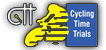 Promoted for and on behalf of Cycling Time Trials under their Rules and Regulations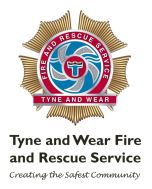 TWFRS M12SIndividual Time Trial15/05/2021First rider off at 12:01HQ                                                                               Time Keepers                             Stamfordham village hall                                                                                              Start- Sharon DysonStamfordham                                                                                                                   Finish- Frances SchultzNewcastle upon Tyne                                                                                                                  Peter SchultzNE18 0PFEvent OrganiserTerry Wilkinson27 Hartington RoadCullercoatsTyne and WearNE30 3SB07769152563Tesmacpop@gmail.comCourse description and rider notesStart ½ a mile north of stamfordham on the B6309 (situated up the bank from the village hall). Proceed north towards Black Heddon, and bear left to the crossroads signed for Belsay-Wallridge. Turn left at the crossroads heading towards Wallridge. Once through Wallridge and up the climb take the left towards Ingoe. Proceed on this road until the next left signed for Matfen. Follow road to Matfen. Take a left at Matfen and follow to stamfordham for the finish line situated before the village boundaries and national speed limit signs. Be aware of pot holes on the course. The larger ones will be marked up with yellow paint. It is the riders responsibility to know the course and routeThe marshals are there for rider safety and are not obliged to wave riders out of junctions. Riders must take due care to make sure it is safe to proceed at junctions on course. This is not a closed road event so be aware of all traffic.There are parts of the course that have narrow country lanes so take care and don’t cut blind corners and risk yourself and other road users. There will be three red flags on the course for the sharp corners and highlighted hazards. These will be located at the sharp right turn after the hill near the farm, the sharp left at the quarry and finally at the farm with the bad road surface on the run in back to Stamfordham from Matfen.A detailed map of the course will be available at sign on but please make sure you are aware of the course beforehand. 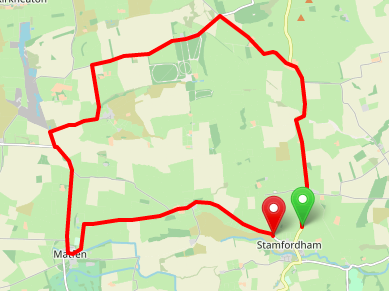 Rider’s info for sign on and racingSign on will be available from 11am. Numbers will be hung up on a washing line (weather dependant!)Please bring your own covid friendly pen for signing on and offIf you have any signs or symptoms of Covid- Cough, high temp, loss of taste or smell, please do not risk turning up. Please withdraw from the event. Temperature checks will be taken at sign on. Alcohol gel and antibacterial wipes will be available at sign onToilets will be available via a one way system within the village hall. But please try and get changed before the event where possible. Please bring your own safety pins for numbersThe numbers are disposable but please remember to sign off Under 18’s must have a signed parental consent form prior to riding or they will  not be allowed to rideIt is compulsory for all under 18 riders to wear a hard-shell helmet for this eventIt is compulsory for ALL riders to have a working rear red light for the event. No light, no ridePlease do not warm up near the start or finish line. There is plenty of parking for riders on the day. Please be considerate to the locals and do not park on the grass or block drives. Parking is available at the old pub located within the village, the layby on the bank next to the HQ and limited parking is also available at the primary school located within the village. Ride up to the event if possible.If you wish to take part in the Road bike category please sign the road category sheet at sign on. To be eligible for the category riders must not use TT bars. Their wheels must be no deeper than 60mm. TT aero helmets are not permitted. Skinsuits are allowed. Make sure your number is correctly sighted for the time keepers. Incorrect sighting of the number may result in a DQ. 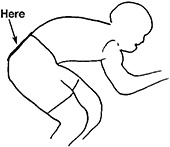 Rider start sheetPrize listDue to the current climate there will be no presentation or top spread after the race. You will just have to go home in the knowledge that someday the cakes and coffee will reappear in a village hall, and in the future you can discuss CDA, WATTAGE and the likes……TOP BANTS! For this reason, anyone who has won a prize will receive the cash via a bank transfer. If this is an issue for the recipient then something else can be arranged. I will contact the prize winners as soon as possible after results have been verified and published. Men’s                                                       1st- £502nd-£403rd-£304th-£205th-£10Women’s1st- £502nd-£403rd-£304th-£205th-£10Junior Male1st-£20Junior Female1st-£20Road bike men’s1st- £20Road bike women’s1st-£20This one prize per rider. If any rider is fortunate enough to win two, they will receive the prize of the highest value. TWFRS Prize listMen’s1st-TWFRS championship trophy Women’s1st- TWFRS Championship trophyFirefighters 1st- £302nd-£203rd-£10Thank you for entering this race. Hopefully the weather treats you all well and it turns out to be a cracking day! Look forward to seeing you all at the event. In the meantime if there are any problems or queries, please don’t hesitate to email me. IF ANY RIDER HAS TO WITHDRAW FOR WHATEVER REASON, PLEASE LET ME KNOW AT THE SOONEST POSSIBLE TIME. THIS WILL ALLOW A RESERVE RIDER TO TAKE YOUR PLACE AND KEEP THE RACE FIELD FULL. THANK YOU.112:01PhilClarkTyne & Wear Fire & Rescue Service CC212:02GraemeCarterStockton Wheelers CC312:03David LinsleyTyne & Wear Fire & Rescue Service CC412:04LeaStephensonAllen Valley Velo512:05NickBadcockTeam Kirkley Cycles612:06RichardNicholCestria C.C.712:07Graeme Taylor Tyne & Wear Fire & Rescue Service CC812:08DaireFitzgeraldTricademy912:09DarylOguonaTyne & Wear Fire & Rescue Service CC1012:10ChrisSmartGTR - Return To Life1112:11ChristopherWaymanBlumilk.com1212:12AlHeatleyTyne & Wear Fire & Rescue Service CC1312:13HarrisHallVelo Culture1412:14CarlLatimerTyne & Wear Fire & Rescue Service CC1512:15PhilHallVelo Culture1612:16JeffHaywoodTyne & Wear Fire & Rescue Service CC1712:17JustineNormanVelo Culture1812:18CarolineCunningham North Tyneside Riders CC1912:19NatalieMortimerTyne & Wear Fire & Rescue Service CC2012:21IlonaKaterDurham Triathlon Club2112:21SarahMintoNorth Tyneside Riders CC2212:22MiriamVeenhuizenDurham Triathlon Club2312:23AdeleMcAleerCestria C.C.2412:24StephanieAshallTricademy2512:25Lottie SteeleBlaydon CC2612:26HelenBallardTricademy2712:27AnnaHalsteadBlaydon CC2812:28HeatherGouldNorth Shields Polytechnic Club2912:29SarahHamiltonVO2MAX Race Team3012:30JaneAstonBlaydon CC3112:31TraceySampleAlnwick & District Triathlon Club3212:32AmeliaCleatheroRacing Metro 153312:33RachelGallerBlaydon CC3412:34JenMcMahonSub Rosa3512:35AngelaMcGurkBlaydon CC3612:36TeriBaylissSub Rosa3712:37RichardCleatheroNorth Racing3812:38DavidTicknerNorth Tyneside Riders CC3912:39Richard KirbyTyne & Wear Fire & Rescue Service CC4012:40RobertNobleCycleways4112:41MarkRowellTyne & Wear Fire & Rescue Service CC4212:42NickHaleNorth Tyneside Riders CC4312:43GavinAstleyTyne & Wear Fire & Rescue Service CC4412:44ChrisAshallTricademy4512:45NicholasStevensonWearside Triathlon 4612:46MarkAstleyTyne & Wear Fire & Rescue Service CC4712:47JaySullyNorth Shields Polytechnic Club4812:48LeeCurranTyne & Wear Fire & Rescue Service CC4912:49IanWrightNorth Tyneside Riders CC5012:50Thomas FletcherCJ Performance 5112:51GarethShepherdTyne & Wear Fire & Rescue Service CC5212:52Harry KingTeam Newcastle Triathlon5312:53PhilMcMahonSub Rosa5412:54Stephen WalkerTyne & Wear Fire & Rescue Service CC5512:55IanTaylorBlumilk.com5612:56FrankDevlinSouth Shields Velo Cycling Club5712:57DavidColeDerwentside CC5812:58PatrickSchrempfDurham Triathlon Club5912:59RayBellDerwentside CC6013:00John BowmanMuckle Cycle Club6113:01Christian Roberts Allen Valley Velo6213:02BarryTaylorVO2MAX Race Team6313:03BarryHolyoakSouth Shields Velo Cycling Club6413:04StuartCookCestria C.C.6513:05ChrisMatherDerwentside CC6613:06AidanBerryNorth Tyneside Riders CC6713:07PaulLofthouseRyton Tri Club6813:08LoisJarvisNorth Tyneside Riders CC6913:09DavidPurvisSunderland Clarion7013:10TimIrwinTeam Kirkley Cycles7113:11PhilipGilbanksMuckle Cycle Club7213:12JamesGunnBlaydon CC7313:13Will RobertsDerwentside CC7413:14Kevin KendallSun City Tri7513:15AdamSmithTeam Kirkley Cycles7613:16GarethSwindellsTricademy7713:17CarlForemanMuckle Cycle Club7813:18ScottHunterBerwick Wheelers Cycling Club7913:19RichardExleyGosforth RC8013:20JamesHadfieldBlaydon CC8113:21Paul BarrettWearside Triathlon 8213:22IanGallonNorth Tyneside Riders CC8313:23Howie Buckingham Allen Valley Velo8413:24MattEllisNorth Tyneside Riders CC8513:25JayPittVelo Culture8613:26CliveHortonBarnesbury CC8713:27PaulRichardsonDerwentside CC8813:28AlistairMacDonaldSporting Club Gothic8913:29MichaelNobleMuckle Cycle Club9013:30BenLaneGS Metro9113:31RichardGlennieBarnesbury CC9213:32Stuart MatthewsInfinity Cycles - Cube Store Cycling Team9313:33Stephen HillBarnesbury CC9413:34DavidBallantyneEMC Cycling9513:35AndrewHallGS Metro9613:36PhilipParsleyMuckle Cycle Club9713:37DanielHolmesDerwentside CC9813:38PhilCookVelo Culture9913:39MickChappelNorth Tyneside Riders CC10013:40DarrenWilliamsonMuckle Cycle Club10113:41MalGrayReifen Racing10213:42JamesAndersonNorth Shields Polytechnic Club10313:43CraigFoleyTricademy10413:44DamonDevineReifen Racing10513:45GrahamCrammondVector Racing 10613:46StephenLockerVO2MAX Race Team10713:47LeeRiddenReifen Racing10813:48MarcusCramBlaydon CC10913:49IainKatzVO2MAX Race Team11013:50Lewis TimminsVector Racing 11113:51MichaelLynchDerwentside CC11213:52ChrisBurnsReifen Racing11313:53GavinRichardsonSunderland Clarion11413:54PeterHawkinsMuckle Cycle Club11513:55LewisWakeTeam Kirkley Cycles11613:56MarkWhaleyBlaydon CC11713:57NickMunroRoyal Air Force Cycling Association11813:58NeilWilkinsonBlaydon CC11913:59BarryKellyBarnesbury CC12014:00JackReesRibble Weldtite Pro Cycling121Reserve 1Chris Bown SVTTA122Reserve 2RomainChuffartCestria C.C.123Reserve 3Henry FrankishNorth Tyneside Riders CC